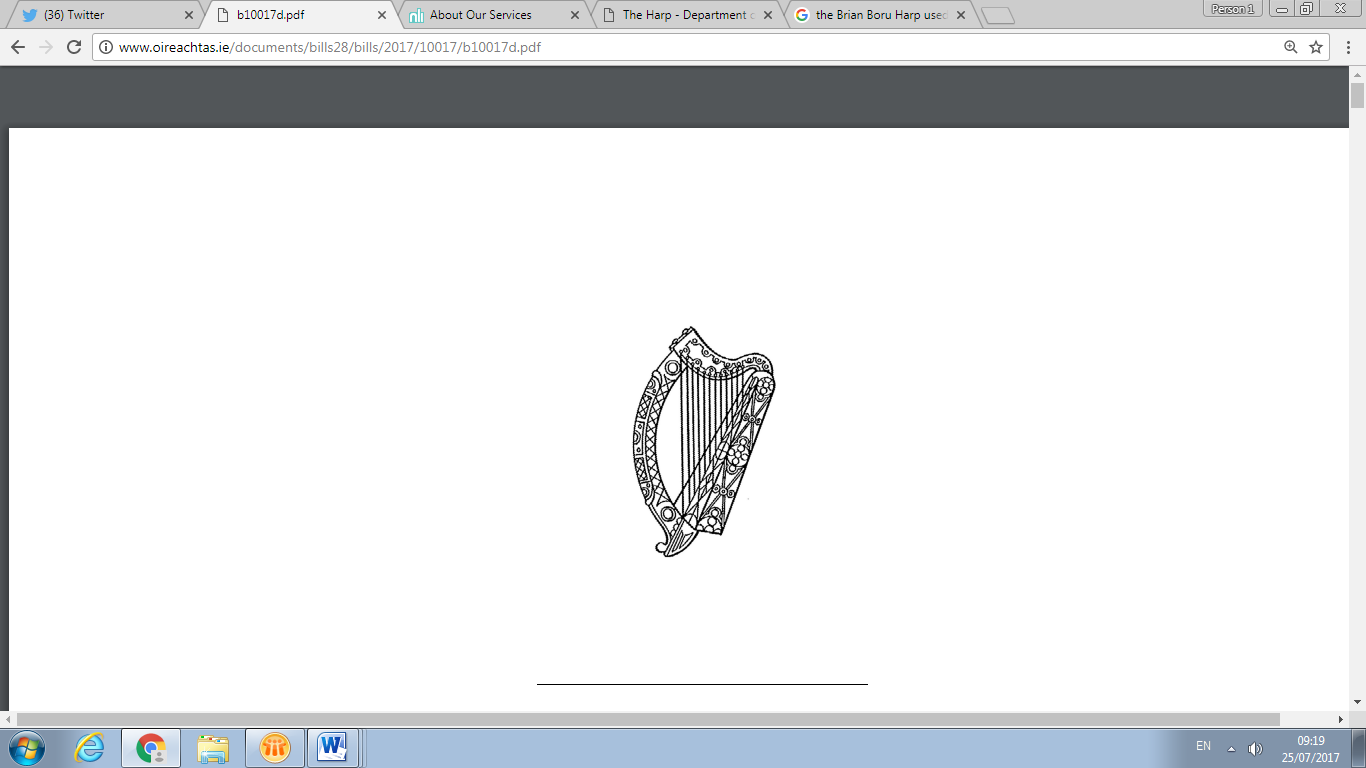 An Bille Sláinte (Leasú), 2019Health (Amendment) Bill 2019Mar a tionscnaíodhAs initiatedAn Bille Sláinte (Leasú), 2019Health (Amendment) Bill 2019Mar a tionscnaíodhAs initiated CONTENTSSection1.	Amendment of section 59 (drugs, medicines and appliances) of Health Act 19702.	Short title, collective citation and constructionACTS REFERRED TOHealth Act 1970 (No. 1)An Bille Sláinte (Leasú), 2019Health (Amendment) Bill 2019BILL entitledAn Act to amend the Health Act 1970 and provide for related matters.Be it enacted by the Oireachtas as follows: Amendment of section 59 (drugs, medicines and appliances) of Health Act 19701.	Section 59 of the Health Act 1970 is amended by inserting the following subsection after subsection (3):“(3A) 	The Minister shall—(a)	not later than 12 months after the passing of the Health (Amendment) Act 2019, and not less than once every 3 years thereafter, commence a review into the effectiveness of arrangements for the supply without charge, in accordance with subsection (3), of each of the following:(i)	drugs; (ii)	medicines;(iii)	medical and surgical appliances, and(b)	not later than 6 months after the commencement of a review under paragraph (a)—(i) 	publish, on the website of the Department of Health, a report of the findings made on the review and the conclusions drawn from those findings, and(ii)	cause a copy of the report published under subparagraph (i) to be laid before each House of the Oireachtas.”.Short title, collective citation and construction2.      (1)	This Act may be cited as the Health (Amendment) Act 2019.(2)	This Act shall be construed as one with the Health Acts 1947 to 2019 and the collective citation “Health Acts 1947 to 2019” includes this Act.